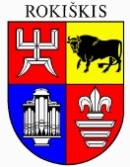 ROKIŠKIO RAJONO SAVIVALDYBĖS MERASPOTVARKISDĖL valstybinės žemės sklypo, ESANČIO ROKIŠKyje, vytauto GATVĖJE, nuomos teisĖS perleidIMO 2024 m. liepos 25 d. Nr. MV-414RokiškisVadovaudamasis Lietuvos Respublikos civilinio kodekso 6.394 straipsnio 3 dalimi, 6.491 straipsnio 1 dalimi, Lietuvos Respublikos vietos savivaldos įstatymo 27 straipsnio 2 dalies 29 punktu, Lietuvos Respublikos žemės įstatymo 7 straipsnio 1 dalies 2 punktu, Kitos paskirties valstybinės žemės sklypų pardavimo ir nuomos taisyklių, patvirtintų Lietuvos Respublikos Vyriausybės 1999 m. kovo 9 d. nutarimu Nr. 260 „Dėl kitos paskirties valstybinės žemės sklypų pardavimo ir nuomos taisyklių patvirtinimo“ (Lietuvos Respublikos Vyriausybės 2024 m. kovo 27 d. nutarimo Nr. 210 redakcija), 55 punktu ir atsižvelgdamas į akcinės bendrovės „Rokiškio komunalininkas“ 2024 m. liepos 22 d. prašymą: 1. Sutinku, kad akcinė bendrovės „Rokiškio komunalininkas“, kodas 173000664, perleistų 0,0139 ha valstybinės žemės sklypo, unikalus Nr. 4400-5766-0734, kadastro Nr. 7375/0011:120, esančio Rokiškyje, Vytauto g. 8C, nuomos teisę, atsiradusią Nekilnojamojo turto registre (registro Nr. 44/2699536) įregistruotos 2022 m. lapkričio 25 d. valstybinės žemės sklypo nuomos sutarties Nr. 25SŽN-251-(14.25.55.) pagrindu, reikalingą kartu perleidžiamam pastatui – gėlių parduotuvei, unikalus Nr. 7393-2001-9018, esančiam Rokiškyje, Vytauto g. 8C, eksploatuoti.2. N u s t a t a u, kad šis potvarkis galioja tris mėnesius nuo jo priėmimo dienos.Šis potvarkis gali būti skundžiamas Lietuvos Respublikos administracinių bylų teisenos įstatymo nustatyta tvarka Lietuvos administracinių ginčų komisijos Panevėžio apygardos skyriui (Respublikos g. 62, Panevėžys) arba Regionų apygardos administracinio teismo Panevėžio rūmams (Respublikos g. 62, Panevėžys) per vieną mėnesį nuo šio teisės akto paskelbimo arba įteikimo suinteresuotam asmeniui dienos.Savivaldybės meras 	                Ramūnas GodeliauskasJūratė Deksnienė